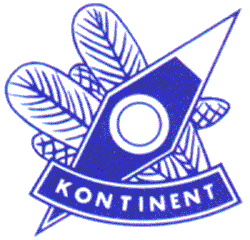 PMLilla 5-dagars 2015Etapp 2Välkomna till andra etappen av Lilla 5-dagars 2015!Kartan ni skall springa på är Björka Övningsfält. Skala 1:10 000, ekvidistans 2,5 m. Anmälan görs före start. Avgift 50 kronor för vuxna och 25 kronor för ungdomar (-16). Start sker sedan på valfri tid mellan klockan 17.30 och 19.00.Det finns 6 klasser: D-16, H-16, D17-44, H17-44, D45- och H45-. Start- och målstämpling. Glöm inte att stämpla ut efter målgång.Kontrollerna 1-5 är anpassade för orienterare med lite mindre erfarenhet.Start och mål vid samma ställe. 20 kontroller är utsatta i terrängen. Det gäller att inom 60 minuter besöka så många kontroller som möjligt. Kontrollerna får tas i valfri ordning. SportIdent stämplings-system används. Kontrollerna är förtryckta på kartan.Varje stämplad kontroll ger 3 poäng. Maximalt kan man således få 3x20=60 poäng. Varje påbörjad minut som man överskrider 60 minuter ger 1 poängs avdrag. OBS! En del jakttorn på kartan har tagits ner och andra har tillkommit. De jakttorn som är kontrollpunkter finns naturligtvis kvar.Tyvärr kan inga duschmöjligheter erbjudas. Lycka till i skogen!OK Kontinent